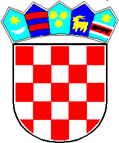 REPUBLIKA HRVATSKAVARAŽDINSKA ŽUPANIJAOPĆINA SVETI ĐURĐOPĆINSKO VIJEĆEKlasa:400-08/23-02/2Urbroj:2186-21-02-23-3Sveti Đurđ, 7.12.2023.Na temelju članka 18. stavka 1. Zakona o proračunu („Narodne novine“, broj 87/08, 136/12, 15/15 i 144/21) i članka 22. Statuta Općine Sveti Đurđ („Službeni vjesnik Varaždinske županije“, broj 32/09, 21/13 i 70/13, 105/18, 15/19-pročišćeni tekst, 30/21 i 18/23), Općinsko vijeće Općine Sveti Đurđ na svojoj 28.sjednici održanoj dana 7.12.2023.godine, donosiODLUKUo izvršavanju Proračuna Općine Sveti Đurđza 2024. godinuI.  OPĆE ODREDBEČlanak 1.Ovom Odlukom uređuje se struktura prihoda i primitaka te rashoda i izdataka Proračuna Općine Sveti Đurđ (u daljnjem tekstu: Općina), njegovo izvršavanje, opseg zaduživanja i jamstva, upravljanje dugom, financijskom i nefinancijskom imovinom, prava i obveze proračunskih korisnika, kao i pojedine ovlasti Općinskog načelnika Općine Sveti Đurđ (u daljnjem tekstu: Općinski načelnik), te druga pitanja u izvršavanju Proračuna Općine (u daljnjem tekstu: Proračun).Članak 2.Proračun se sastoji od Općeg i Posebnog dijela.Opći dio Proračuna čini Račun prihoda i rashoda i Račun financiranja.Račun prihoda i rashoda iskazani su prihodi poslovanja i prihodi od prodaje nefinancijske imovine, te rashodi poslovanja i rashodi za nabavu nefinancijske imovine.U Računu financiranja iskazani su primici od financijske imovine i primljeni krediti, te izdaci za financijsku imovinu i otplatu kredita.Posebni dio Proračuna sastoji se od Plana rashoda i izdataka proračunskih korisnika.Članak 3.Ako se tijekom godine usvoje zakoni i drugi propisi ili programi na osnovi kojih nastaju nove obveze za Proračun, sredstva će se osigurati u Proračunu za slijedeću proračunsku godinu.II.  IZVRŠAVANJE PRORAČUNAČlanak 4.	Sredstva za rashode i izdatke proračunskog korisnika osiguravaju se u Proračunu Općine Sveti Đurđ, a realiziraju se sukladno dinamici ostvarivanja planiranih prihoda.	Proračunski korisnik Proračuna Općine Sveti Đurđ je Dječji vrtić „Suncokret“ Sveti Đurđ.	Rukovoditelj proračunskog korisnika dužan je proračunska sredstva koristiti isključivo namjenski, zakonito, učinkovito i ekonomično te kvartalno dostavljati financijsko izvješće o njihovom utrošku Jedinstvenom upravnom odjelu Općine.	Na zahtjev Općine Sveti Đurđ rukovoditelj proračunskog korisnika dužan je omogućiti uvid u cjelokupno poslovanje i svu raspoloživu dokumentaciju Jedinstvenom upravnom odjelu Općine Sveti Đurđ.Stvarna naplata prihoda nije ograničena procjenom u Proračunu.Sredstva se u Proračunu osiguravaju proračunskim korisnicima koji su u njegovom Posebnom dijelu određeni za nositelje sredstava po pojedinim pozicijama.Proračunska sredstva koristiti će se samo za namjene koje su određene Proračunom, i to do visine utvrđene u njegovom Posebnom dijelu.U slučaju proračunskog viška Odluku o raspoređivanju sredstava donosi Općinsko vijeće kod donošenja godišnjeg obračuna Proračuna.U slučaju nastanka proračunskog manjka Odluku o načinu njegovog pokrića donosi Općinsko vijeće kod donošenja godišnjeg obračuna Proračuna.Članak 5.Proračunski korisnici smiju preuzimati obveze najviše do visine sredstava planiranih u Posebnom dijelu Proračuna, sukladno godišnjem financijskom planu i dinamici ostvarenja prihoda Proračuna.Članak 6.Preuzimanje obveza na teret Proračuna po ugovorima koji zahtijevaju plaćanje u slijedećim godinama odobrava Općinski načelnik.Članak 7.Sredstva se proračunskim korisnicima stavljaju na raspolaganje na njihov zahtjev uz uvjet da je namjena sredstava odobrena u Proračunu, te da je iznos stvorene obveze u visini odobrenog iznosa.Nadležna osoba za odobravanje sredstava iz stavka 1. ovog članka je Općinski načelnik, odnosno osoba koju on ovlasti.Članak 8.Odgovorna osoba za planiranje i izvršavanje Proračuna u cjelini je Općinski načelnik. Odgovornost za izvršavanje Proračuna u smislu stavka 1. ovog članka podrazumijeva odgovornost za preuzimanje i verifikaciju obveza, izdavanje naloga za plaćanje na teret proračunskih sredstava, te za utvrđivanje naplate i izdavanje naloga za naplatu u korist proračunskih sredstava.III.  PRIHODI PRORAČUNAČlanak 9.Prihodi Proračuna ubiru se i uplaćuju u Proračun u skladu sa Zakonom i drugim propisima.Članak 10.Sredstva drugih proračuna namijenjena za financiranje proračunskih korisnika Općine uplaćuju se u Proračun, a nakon uplate u Proračun sredstva se doznačuju proračunskim korisnicima sukladno financijskom planu utvrđenom u posebnom dijelu Proračunu.Članak 11.Pogrešno ili više uplaćeni prihodi Proračuna, vraćaju se uplatiteljima na teret tih prihoda.IV.  ISPLATE SREDSTAVA IZ PRORAČUNAČlanak 12.Rashodi i izdaci Proračuna koji se financiraju iz namjenskih prihoda i primitaka, izvršavat će se do iznosa naplaćenih prihoda i primitaka za određene namjene, odnosno najviše do iznosa planiranog u posebnom dijelu Proračuna.Članak 13.Sredstva za plaće i ostala prava zaposlenih u Jedinstvenom upravnom odjelu Općine, odobravat će Općinski načelnik.Članak 14.Raspored sredstava za financiranje javnih potreba Općine u pojedinim djelatnostima, odobrava Općinski načelnik na temelju programa javnih potreba koje utvrđuje Općinsko vijeće.Naknade vijećnicima, članovima radnih tijela, Općinskom načelniku i njegovom zamjeniku raspoređivati će se na temelju Odluke Općinskog vijeća o naknada troškova vijećnicima, članovima radnih tijela, te Općinskom načelniku i njegovom zamjeniku.Članak 15.Sredstva za rad udruga, ustanova, zaklada i zajednica koje nisu obuhvaćene programom javnih potreba, doznačivat će se na račune udruga, ustanova i zajednica na temelju odluke Općinskog načelnika.Sredstva za pomoć socijalno ugroženim osobama, isplaćivat će se na temelju odluka Općinskog načelnika.Članak 16.Postupak nabave roba, usluga i ustupanje radova, mora se provoditi sukladno Zakonu o javnoj nabavi i drugim propisima koji reguliraju postupak nabave roba, usluga i ustupanju radova.Članak 17.Plaćanje predujma moguće je samo iznimno, ako se nabava ne može realizirati bez plaćanja predujma, a plaćanje predujma odobrava Općinski načelnik.Članak 18.Slobodna novčana sredstva Proračuna, mogu se polagati kod poslovne banke poštujući načela sigurnosti, likvidnosti i isplativosti ulaganja.Ovlašćuje se Općinski načelnik da može sklapati i potpisivati ugovore za namjenu iz stavka 1. ovog članka.Članak 19.Postupak stjecanja i otuđenja nekretnina provodi se u skladu s važećim zakonskom propisima.Nakon provedenog postupka, konačnu odluku o raspolaganju pokretninama i nekretninama iz stavka 1. ovog članka, donosi ovlašteno tijelo Općine ovisno o vrijednosti, a u skladu sa Zakonom o lokalnoj i područnoj (regionalnoj) samoupravi.Članak 20.Proračunska pričuva iznosi 29.830,46 EUR, a koristiti će se za namjene propisane Zakonom o proračunu.O korištenju proračunske zalihe odlučuje Općinski načelnik.O korištenju sredstava proračunske zalihe izvještava se sukladno odredbama Zakona o proračunu.V.  ZADUŽIVANJE I DAVANJE JAMSTVAČlanak 21.Općina se može kratkoročno zadužiti najduže do 12 mjeseci samo za premošćivanje jaza nastalog zbog različite dinamike priljeva sredstava i dospijeća obveza u skladu sa zakonom kojim se uređuje proračun.Odluku o kratkoročnom zaduživanju Općine iz stavka 1. ovog članka donosi Općinski načelnik.Članak 22.Pravna osoba u većinskom izravnom ili neizravnom vlasništvu Općine kao i ustanova čiji je osnivač Općina, može se dugoročno zadužiti samo za investiciju, uz suglasnost Općine sukladno Zakonu.Općina može dati jamstvo pravnoj osobi u većinskom vlasništvu Općine kao i ustanovi čiji je osnivač sukladno Zakonu.Ugovore o jamstvu sklapa Općinski načelnik.VI.  URAVNOTEŽENJE PRORAČUNA I PRERASPODJELA SREDSTAVAČlanak 23.Proračun Općine može se zbog izvanrednih prilika i potreba mijenjati i dopunjavati tijekom godine ako seprihodi ostvaruju u većim ili manjim iznosima od planiranihako se planirani prihodi moraju uskladiti s povećanim ili smanjenim obujmom rashoda proračuna iako u okviru ukupno planiranih proračunskih rashoda planirane proračunske rashode za pojedine namjene treba drugačije rasporediti.Članak 24.Preraspodjela sredstava na proračunskim stavkama može se izvršiti najviše do 5% rashoda i izdataka na proračunskoj stavci koja se umanjuje, ako to odobri Općinski načelnik.Općinski načelnik o preraspodjelama izvještava Općinsko vijeće u roku 90 dana.VII.  ZAVRŠNE ODREDBEČlanak 25.Ova Odluka objavit će se u „Službenom vjesniku Varaždinske županije“, a stupa na snagu 1. siječnja 2024. godine.Predsjednik Općinskog vijećaDamir Grgec